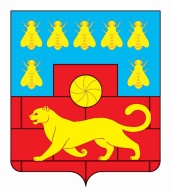 Администрация Мясниковского районаПОСТАНОВЛЕНИЕГлава АдминистрацииМясниковского района                                                                           В.С. КилафянПриложение к постановлениюАдминистрации Мясниковского района от  11.08.2017 г.  № 731ПРОГНОЗСОЦИАЛЬНО-ЭКОНОМИЧЕСКОГО РАЗВИТИЯ МЯСНИКОВСКОГО РАЙОНАНА 2018 - 2020 ГОДЫУправляющий деламиАдминистрации района                                                                    А.П. Кравченко11.08.2017г.№ 731с.ЧалтырьО прогнозе социально-экономического развития Мясниковского района на 2018-2020 годыВ соответствии с постановлением Администрации Мясниковского района от 25.12.2015 № 1907 «О порядке разработки, корректировки, осуществления  мониторинга и контроля реализации прогнозов социально-экономического развития Мясниковского района на долгосрочный и среднесрочный периоды», Администрация Мясниковского районапостановляет:Утвердить прогноз социально-экономического развития Мясниковского района на 2018-2020 годы согласно приложению.Заместителям главы Администрации Мясниковского района, отраслевым (функциональным) органам Администрации Мясниковского района, Администрациям сельских поселений Мясниковского района:2.1. Руководствоваться в работе показателями прогноза социально-экономического развития Мясниковского района на 2018-2020 годы по базовому варианту.2.2. Принять меры по обеспечению выполнения показателей прогноза социально-экономического развития Мясниковского района на 2018-2020 годы по курируемым направлениям.3. Контроль за выполнением постановления возложить на заместителя главы Администрации Мясниковского района В.Х. Хатламаджиян.N п/пОсновные показателиЕдиница измерения2016 год, отчет2017 год, оценка2018 год, прогноз2018 год, прогноз2018 год, прогноз2018 год, прогноз2018 год, прогноз2018 год, прогноз2019 год, прогноз2019 год, прогноз2019 год, прогноз2019 год, прогноз2019 год, прогноз2020 год, прогноз2020 год, прогноз2020 год, прогноз2020 год, прогнозN п/пОсновные показателиЕдиница измерения2016 год, отчет2017 год, оценкаконсервативный вариантконсервативный вариантбазовый вариантбазовый вариантцелевой вариантцелевой вариантконсервативный вариантбазовый вариантбазовый вариантцелевой вариантцелевой вариантконсервативный вариантбазовый вариантбазовый вариантцелевой вариант1.Совокупный объем отгруженных товаров, работ и услуг, выполненных собственными силами по полному кругу предприятий Совокупный объем отгруженных товаров, работ и услуг, выполненных собственными силами по полному кругу предприятий Совокупный объем отгруженных товаров, работ и услуг, выполненных собственными силами по полному кругу предприятий Совокупный объем отгруженных товаров, работ и услуг, выполненных собственными силами по полному кругу предприятий Совокупный объем отгруженных товаров, работ и услуг, выполненных собственными силами по полному кругу предприятий Совокупный объем отгруженных товаров, работ и услуг, выполненных собственными силами по полному кругу предприятий Совокупный объем отгруженных товаров, работ и услуг, выполненных собственными силами по полному кругу предприятий Совокупный объем отгруженных товаров, работ и услуг, выполненных собственными силами по полному кругу предприятий Совокупный объем отгруженных товаров, работ и услуг, выполненных собственными силами по полному кругу предприятий Совокупный объем отгруженных товаров, работ и услуг, выполненных собственными силами по полному кругу предприятий Совокупный объем отгруженных товаров, работ и услуг, выполненных собственными силами по полному кругу предприятий Совокупный объем отгруженных товаров, работ и услуг, выполненных собственными силами по полному кругу предприятий Совокупный объем отгруженных товаров, работ и услуг, выполненных собственными силами по полному кругу предприятий Совокупный объем отгруженных товаров, работ и услуг, выполненных собственными силами по полному кругу предприятий Совокупный объем отгруженных товаров, работ и услуг, выполненных собственными силами по полному кругу предприятий Совокупный объем отгруженных товаров, работ и услуг, выполненных собственными силами по полному кругу предприятий Совокупный объем отгруженных товаров, работ и услуг, выполненных собственными силами по полному кругу предприятий Совокупный объем отгруженных товаров, работ и услуг, выполненных собственными силами по полному кругу предприятий Совокупный объем отгруженных товаров, работ и услуг, выполненных собственными силами по полному кругу предприятий 1.В действующих ценахмлн. рублей5152,535559,486027,446241,936241,936241,936241,936252,386433,646433,646885,356885,356931,476891,806891,807617,597683,961.В сопоставимых ценахпроцентов к предыдущему году114,8103,9103,4107,4107,4107,4107,4107,3103,1103,1105,5105,5106,2103,0103,0105,8106,41.В том числе по видам деятельности: В том числе по видам деятельности: В том числе по видам деятельности: В том числе по видам деятельности: В том числе по видам деятельности: В том числе по видам деятельности: В том числе по видам деятельности: В том числе по видам деятельности: В том числе по видам деятельности: В том числе по видам деятельности: В том числе по видам деятельности: В том числе по видам деятельности: В том числе по видам деятельности: В том числе по видам деятельности: В том числе по видам деятельности: В том числе по видам деятельности: В том числе по видам деятельности: В том числе по видам деятельности: В том числе по видам деятельности: 1.1.Добыча полезных ископаемыхмлн. рублей98,40108,40110,03110,75110,75110,75110,75112,33113,57113,57113,88113,88117,10117,00117,00119,98123,871.1.Добыча полезных ископаемыхпроцентов к предыдущему году95,6103,0100,5100,9100,9100,9100,9102,0101,0101,0101,2101,2102,5100,8100,8101,8102,51.2.Обрабатывающие производствамлн. рублей4856,315253,885711,765924,335924,335924,335924,335932,776104,516104,516553,636553,636595,376550,626550,627269,807330,531.2.Обрабатывающие производствапроцентов к предыдущему году95,3104,3104,1107,8107,8107,8107,8108,0102,6102,6105,8105,8106,1102,8102,8106,0106,21.2.Из них:1.2.1.Производство пищевых продуктов Производство пищевых продуктов Производство пищевых продуктов Производство пищевых продуктов Производство пищевых продуктов Производство пищевых продуктов Производство пищевых продуктов Производство пищевых продуктов Производство пищевых продуктов Производство пищевых продуктов Производство пищевых продуктов Производство пищевых продуктов Производство пищевых продуктов Производство пищевых продуктов Производство пищевых продуктов Производство пищевых продуктов Производство пищевых продуктов Производство пищевых продуктов Производство пищевых продуктов 1.2.1.В действующих ценахмлн. рублей1735,492082,752387,122506,892506,892506,892506,892506,612599,222599,222872,042872,042888,902832,892832,893289,603308,081.2.1.В сопоставимых ценахпроцентов к предыдущему году107,5116,7110,1115,4115,4115,4115,4115,5105,0105,0110,2110,2110,5105,0105,0110,0110,01.2.2.Производство напитков Производство напитков Производство напитков Производство напитков Производство напитков Производство напитков Производство напитков Производство напитков Производство напитков Производство напитков Производство напитков Производство напитков Производство напитков Производство напитков Производство напитков Производство напитков Производство напитков Производство напитков Производство напитков 1.2.2.В действующих ценахмлн. рублей17,2118,4619,4019,9419,9419,9419,9420,1920,3220,3221,4521,4522,1121,3121,3123,0224,171.2.2.В сопоставимых ценахпроцентов к предыдущему году102,4104,3101,0103,6103,6103,6103,6105,0101,0101,0103,4103,4105,0101,0101,0103,1105,01.2.3.Производство одежды Производство одежды Производство одежды Производство одежды Производство одежды Производство одежды Производство одежды Производство одежды Производство одежды Производство одежды Производство одежды Производство одежды Производство одежды Производство одежды Производство одежды Производство одежды Производство одежды Производство одежды Производство одежды 1.2.3.В действующих ценахмлн. рублей8,198,649,179,439,439,439,439,429,749,7410,3110,3110,2910,3610,3611,1811,261.2.3.В сопоставимых ценахпроцентов к предыдущему году105,0102,0102,0105,0105,0105,0105,0105,0102,0102,0105,0105,0105,0102,0102,0104,0105,01.2.4.Производство кожи и изделий из кожиПроизводство кожи и изделий из кожиПроизводство кожи и изделий из кожиПроизводство кожи и изделий из кожиПроизводство кожи и изделий из кожиПроизводство кожи и изделий из кожиПроизводство кожи и изделий из кожиПроизводство кожи и изделий из кожиПроизводство кожи и изделий из кожиПроизводство кожи и изделий из кожиПроизводство кожи и изделий из кожиПроизводство кожи и изделий из кожиПроизводство кожи и изделий из кожиПроизводство кожи и изделий из кожиПроизводство кожи и изделий из кожиПроизводство кожи и изделий из кожиПроизводство кожи и изделий из кожиПроизводство кожи и изделий из кожиПроизводство кожи и изделий из кожи1.2.4.В действующих ценахмлн. рублей32,7135,0836,6637,1037,1037,1037,1037,1438,3538,3539,3939,3939,3940,2040,2041,7041,871.2.4.В сопоставимых ценахпроцентов к предыдущему году110,6103,6100,5101,8101,8101,8101,8102,0100,5100,5102,0102,0102,0100,5100,5101,5102,01.2.5.Производство бумаги и бумажных изделий Производство бумаги и бумажных изделий Производство бумаги и бумажных изделий Производство бумаги и бумажных изделий Производство бумаги и бумажных изделий Производство бумаги и бумажных изделий Производство бумаги и бумажных изделий Производство бумаги и бумажных изделий Производство бумаги и бумажных изделий Производство бумаги и бумажных изделий Производство бумаги и бумажных изделий Производство бумаги и бумажных изделий Производство бумаги и бумажных изделий Производство бумаги и бумажных изделий Производство бумаги и бумажных изделий Производство бумаги и бумажных изделий Производство бумаги и бумажных изделий Производство бумаги и бумажных изделий Производство бумаги и бумажных изделий 1.2.5.В действующих ценахмлн. рублей137,58145,68152,99155,86155,86155,86155,86156,02160,22160,22166,93166,93166,94169,26169,26178,79179,331.2.5.В сопоставимых ценахпроцентов к предыдущему году41,80103,10100,50101,80101,80101,80101,80102,00100,50100,50102,10102,10102,00101,00101,00102,10102,501.2.6.Деятельность полиграфическая и копирование носителей информацииДеятельность полиграфическая и копирование носителей информацииДеятельность полиграфическая и копирование носителей информацииДеятельность полиграфическая и копирование носителей информацииДеятельность полиграфическая и копирование носителей информацииДеятельность полиграфическая и копирование носителей информацииДеятельность полиграфическая и копирование носителей информацииДеятельность полиграфическая и копирование носителей информацииДеятельность полиграфическая и копирование носителей информацииДеятельность полиграфическая и копирование носителей информацииДеятельность полиграфическая и копирование носителей информацииДеятельность полиграфическая и копирование носителей информацииДеятельность полиграфическая и копирование носителей информацииДеятельность полиграфическая и копирование носителей информацииДеятельность полиграфическая и копирование носителей информацииДеятельность полиграфическая и копирование носителей информацииДеятельность полиграфическая и копирование носителей информацииДеятельность полиграфическая и копирование носителей информацииДеятельность полиграфическая и копирование носителей информации1.2.6.В действующих ценахмлн. рублей64,2568,9572,7773,5573,5573,5573,5573,8476,0676,0677,9377,9378,6280,1980,1983,2284,051.2.6.В сопоставимых ценахпроцентов к предыдущему году101,3104,4101,0101,5101,5101,5101,5102,0100,3100,3101,0101,0101,5100,8100,8101,8102,01.2.7.Производство химических веществ и химических продуктов Производство химических веществ и химических продуктов Производство химических веществ и химических продуктов Производство химических веществ и химических продуктов Производство химических веществ и химических продуктов Производство химических веществ и химических продуктов Производство химических веществ и химических продуктов Производство химических веществ и химических продуктов Производство химических веществ и химических продуктов Производство химических веществ и химических продуктов Производство химических веществ и химических продуктов Производство химических веществ и химических продуктов Производство химических веществ и химических продуктов Производство химических веществ и химических продуктов Производство химических веществ и химических продуктов Производство химических веществ и химических продуктов Производство химических веществ и химических продуктов Производство химических веществ и химических продуктов Производство химических веществ и химических продуктов 1.2.7.В действующих ценахмлн. рублей11,4612,5313,4113,8213,8213,8213,8213,8214,2914,2915,1915,1915,2615,3215,3216,6716,841.2.7.В сопоставимых ценахпроцентов к предыдущему году242,4107,2103,0105,9105,9105,9105,9106,0103,0103,0105,5105,5106,0103,0103,0105,3106,01.2.8.Производство резиновых и пластмассовых изделий Производство резиновых и пластмассовых изделий Производство резиновых и пластмассовых изделий Производство резиновых и пластмассовых изделий Производство резиновых и пластмассовых изделий Производство резиновых и пластмассовых изделий Производство резиновых и пластмассовых изделий Производство резиновых и пластмассовых изделий Производство резиновых и пластмассовых изделий Производство резиновых и пластмассовых изделий Производство резиновых и пластмассовых изделий Производство резиновых и пластмассовых изделий Производство резиновых и пластмассовых изделий Производство резиновых и пластмассовых изделий Производство резиновых и пластмассовых изделий Производство резиновых и пластмассовых изделий Производство резиновых и пластмассовых изделий Производство резиновых и пластмассовых изделий Производство резиновых и пластмассовых изделий 1.2.8.В действующих ценахмлн. рублей937,11742,06775,62782,52782,52782,52782,52785,63801,99801,99819,46819,46826,81834,87834,87858,15869,321.2.8.В сопоставимых ценахпроцентов к предыдущему году58,877,6100,6101,3101,3101,3101,3101,8100,0100,0100,5100,5101,0100,0100,0100,5101,01.2.9. Производство прочей неметаллической минеральной продукции  Производство прочей неметаллической минеральной продукции  Производство прочей неметаллической минеральной продукции  Производство прочей неметаллической минеральной продукции  Производство прочей неметаллической минеральной продукции  Производство прочей неметаллической минеральной продукции  Производство прочей неметаллической минеральной продукции  Производство прочей неметаллической минеральной продукции  Производство прочей неметаллической минеральной продукции  Производство прочей неметаллической минеральной продукции  Производство прочей неметаллической минеральной продукции  Производство прочей неметаллической минеральной продукции  Производство прочей неметаллической минеральной продукции  Производство прочей неметаллической минеральной продукции  Производство прочей неметаллической минеральной продукции  Производство прочей неметаллической минеральной продукции  Производство прочей неметаллической минеральной продукции  Производство прочей неметаллической минеральной продукции  Производство прочей неметаллической минеральной продукции 1.2.9.В действующих ценахмлн. рублей377,39465,46488,80499,12499,12499,12499,12499,46515,87515,87536,32536,32542,22547,66547,66580,16591,481.2.9.В сопоставимых ценахпроцентов к предыдущему году98,7115,4100,3101,9101,9101,9101,9102,0100,8100,8102,3102,3103,0101,3101,3102,9103,31.2.10.Производство готовых металлических изделий, кроме машин и оборудованияПроизводство готовых металлических изделий, кроме машин и оборудованияПроизводство готовых металлических изделий, кроме машин и оборудованияПроизводство готовых металлических изделий, кроме машин и оборудованияПроизводство готовых металлических изделий, кроме машин и оборудованияПроизводство готовых металлических изделий, кроме машин и оборудованияПроизводство готовых металлических изделий, кроме машин и оборудованияПроизводство готовых металлических изделий, кроме машин и оборудованияПроизводство готовых металлических изделий, кроме машин и оборудованияПроизводство готовых металлических изделий, кроме машин и оборудованияПроизводство готовых металлических изделий, кроме машин и оборудованияПроизводство готовых металлических изделий, кроме машин и оборудованияПроизводство готовых металлических изделий, кроме машин и оборудованияПроизводство готовых металлических изделий, кроме машин и оборудованияПроизводство готовых металлических изделий, кроме машин и оборудованияПроизводство готовых металлических изделий, кроме машин и оборудованияПроизводство готовых металлических изделий, кроме машин и оборудованияПроизводство готовых металлических изделий, кроме машин и оборудованияПроизводство готовых металлических изделий, кроме машин и оборудования1.2.10.В действующих ценахмлн. рублей639,73684,92730,06778,76778,76778,76778,76780,19789,56789,56878,27878,27883,18853,10853,10989,56996,971.2.10.В сопоставимых ценахпроцентов к предыдущему году109,1101,1102,0108,7108,7108,7108,7108,9103,0103,0107,0107,0107,4103,0103,0107,0107,01.2.11.Производство компьютеров, электронных и оптических изделий Производство компьютеров, электронных и оптических изделий Производство компьютеров, электронных и оптических изделий Производство компьютеров, электронных и оптических изделий Производство компьютеров, электронных и оптических изделий Производство компьютеров, электронных и оптических изделий Производство компьютеров, электронных и оптических изделий Производство компьютеров, электронных и оптических изделий Производство компьютеров, электронных и оптических изделий Производство компьютеров, электронных и оптических изделий Производство компьютеров, электронных и оптических изделий Производство компьютеров, электронных и оптических изделий Производство компьютеров, электронных и оптических изделий Производство компьютеров, электронных и оптических изделий Производство компьютеров, электронных и оптических изделий Производство компьютеров, электронных и оптических изделий Производство компьютеров, электронных и оптических изделий Производство компьютеров, электронных и оптических изделий Производство компьютеров, электронных и оптических изделий 1.2.11.В действующих ценахмлн. рублей836,20928,52960,98979,59979,59979,59979,59982,531009,991009,991042,691042,691047,931072,031072,031117,541126,611.2.11.В сопоставимых ценахпроцентов к предыдущему году109,1106,398,1100,0100,0100,0100,0100,3100,0100,0100,9100,9101,0100,8100,8101,5102,01.2.12.Производство электрического оборудования Производство электрического оборудования Производство электрического оборудования Производство электрического оборудования Производство электрического оборудования Производство электрического оборудования Производство электрического оборудования Производство электрического оборудования Производство электрического оборудования Производство электрического оборудования Производство электрического оборудования Производство электрического оборудования Производство электрического оборудования Производство электрического оборудования Производство электрического оборудования Производство электрического оборудования Производство электрического оборудования Производство электрического оборудования Производство электрического оборудования 1.2.12.В действующих ценахмлн. рублей13,9514,5815,3115,5315,5315,5315,5315,6116,1416,1416,6316,6316,8117,1817,1817,9218,131.2.12.В сопоставимых ценахпроцентов к предыдущему году74,5100,0100,0101,0101,0101,0101,0101,5100,3100,3101,5101,5102,0101,1101,1102,0102,31.2.13.Производство мебели Производство мебели Производство мебели Производство мебели Производство мебели Производство мебели Производство мебели Производство мебели Производство мебели Производство мебели Производство мебели Производство мебели Производство мебели Производство мебели Производство мебели Производство мебели Производство мебели Производство мебели Производство мебели 1.2.13.В действующих ценахмлн. рублей45,0446,2649,4652,2152,2152,2152,2152,3152,7752,7757,0157,0156,9056,2656,2662,3162,421.2.13.В сопоставимых ценахпроцентов к предыдущему году123,1100,5103,0107,6107,6107,6107,6108,0103,0103,0105,4105,4105,0103,0103,0106,1106,01.3.Обеспечение электрической энергией, газом и паром; кондиционирование воздуха Обеспечение электрической энергией, газом и паром; кондиционирование воздуха Обеспечение электрической энергией, газом и паром; кондиционирование воздуха Обеспечение электрической энергией, газом и паром; кондиционирование воздуха Обеспечение электрической энергией, газом и паром; кондиционирование воздуха Обеспечение электрической энергией, газом и паром; кондиционирование воздуха Обеспечение электрической энергией, газом и паром; кондиционирование воздуха Обеспечение электрической энергией, газом и паром; кондиционирование воздуха Обеспечение электрической энергией, газом и паром; кондиционирование воздуха Обеспечение электрической энергией, газом и паром; кондиционирование воздуха Обеспечение электрической энергией, газом и паром; кондиционирование воздуха Обеспечение электрической энергией, газом и паром; кондиционирование воздуха Обеспечение электрической энергией, газом и паром; кондиционирование воздуха Обеспечение электрической энергией, газом и паром; кондиционирование воздуха Обеспечение электрической энергией, газом и паром; кондиционирование воздуха Обеспечение электрической энергией, газом и паром; кондиционирование воздуха Обеспечение электрической энергией, газом и паром; кондиционирование воздуха Обеспечение электрической энергией, газом и паром; кондиционирование воздуха Обеспечение электрической энергией, газом и паром; кондиционирование воздуха 1.3.В действующих ценахмлн. рублей121,12114,83120,23121,00121,00121,00121,00121,43126,72126,72128,12128,12129,27131,79131,79133,93135,781.3.В сопоставимых ценахпроцентов к предыдущему году108,189,9100,0100,6100,6100,6100,6101,0100,0100,0100,5100,5101,0100,0100,0100,5101,01.4.Водоснабжение; водоотведение, организация сбора и утилизации отходов, деятельность по ликвидации загрязненийВодоснабжение; водоотведение, организация сбора и утилизации отходов, деятельность по ликвидации загрязненийВодоснабжение; водоотведение, организация сбора и утилизации отходов, деятельность по ликвидации загрязненийВодоснабжение; водоотведение, организация сбора и утилизации отходов, деятельность по ликвидации загрязненийВодоснабжение; водоотведение, организация сбора и утилизации отходов, деятельность по ликвидации загрязненийВодоснабжение; водоотведение, организация сбора и утилизации отходов, деятельность по ликвидации загрязненийВодоснабжение; водоотведение, организация сбора и утилизации отходов, деятельность по ликвидации загрязненийВодоснабжение; водоотведение, организация сбора и утилизации отходов, деятельность по ликвидации загрязненийВодоснабжение; водоотведение, организация сбора и утилизации отходов, деятельность по ликвидации загрязненийВодоснабжение; водоотведение, организация сбора и утилизации отходов, деятельность по ликвидации загрязненийВодоснабжение; водоотведение, организация сбора и утилизации отходов, деятельность по ликвидации загрязненийВодоснабжение; водоотведение, организация сбора и утилизации отходов, деятельность по ликвидации загрязненийВодоснабжение; водоотведение, организация сбора и утилизации отходов, деятельность по ликвидации загрязненийВодоснабжение; водоотведение, организация сбора и утилизации отходов, деятельность по ликвидации загрязненийВодоснабжение; водоотведение, организация сбора и утилизации отходов, деятельность по ликвидации загрязненийВодоснабжение; водоотведение, организация сбора и утилизации отходов, деятельность по ликвидации загрязненийВодоснабжение; водоотведение, организация сбора и утилизации отходов, деятельность по ликвидации загрязненийВодоснабжение; водоотведение, организация сбора и утилизации отходов, деятельность по ликвидации загрязненийВодоснабжение; водоотведение, организация сбора и утилизации отходов, деятельность по ликвидации загрязнений1.4.В действующих ценахмлн. рублей76,7082,3785,4285,8585,8585,8585,8585,8588,8488,8489,7389,7389,7392,3992,3993,8793,781.4.В сопоставимых ценахпроцентов к предыдущему году98,8100,0100,0100,5100,5100,5100,5100,5100,0100,0100,5100,5100,5100,0100,0100,5100,52.Продукция сельского хозяйства во всех категориях хозяйств, всего Продукция сельского хозяйства во всех категориях хозяйств, всего Продукция сельского хозяйства во всех категориях хозяйств, всего Продукция сельского хозяйства во всех категориях хозяйств, всего Продукция сельского хозяйства во всех категориях хозяйств, всего Продукция сельского хозяйства во всех категориях хозяйств, всего Продукция сельского хозяйства во всех категориях хозяйств, всего Продукция сельского хозяйства во всех категориях хозяйств, всего Продукция сельского хозяйства во всех категориях хозяйств, всего Продукция сельского хозяйства во всех категориях хозяйств, всего Продукция сельского хозяйства во всех категориях хозяйств, всего Продукция сельского хозяйства во всех категориях хозяйств, всего Продукция сельского хозяйства во всех категориях хозяйств, всего Продукция сельского хозяйства во всех категориях хозяйств, всего Продукция сельского хозяйства во всех категориях хозяйств, всего Продукция сельского хозяйства во всех категориях хозяйств, всего Продукция сельского хозяйства во всех категориях хозяйств, всего Продукция сельского хозяйства во всех категориях хозяйств, всего Продукция сельского хозяйства во всех категориях хозяйств, всего 2.В действующих ценахмлн. рублей4404,534712,535017,435047,215047,215047,215047,215056,735239,905239,905362,645362,645312,225472,245472,245707,625618,952.В сопоставимых ценахпроцентов к предыдущему году105,6100,7101,4101,9101,9101,9101,9102,0101,0101,0101,2101,2101,5101,0101,0101,9102,03.Объем инвестиций за счет всех источников финансирования Объем инвестиций за счет всех источников финансирования Объем инвестиций за счет всех источников финансирования Объем инвестиций за счет всех источников финансирования Объем инвестиций за счет всех источников финансирования Объем инвестиций за счет всех источников финансирования Объем инвестиций за счет всех источников финансирования Объем инвестиций за счет всех источников финансирования Объем инвестиций за счет всех источников финансирования Объем инвестиций за счет всех источников финансирования Объем инвестиций за счет всех источников финансирования Объем инвестиций за счет всех источников финансирования Объем инвестиций за счет всех источников финансирования Объем инвестиций за счет всех источников финансирования Объем инвестиций за счет всех источников финансирования Объем инвестиций за счет всех источников финансирования Объем инвестиций за счет всех источников финансирования Объем инвестиций за счет всех источников финансирования Объем инвестиций за счет всех источников финансирования 3.В действующих ценахмлн. рублей2026,472161,982837,603085,873085,873085,873085,873115,932749,802749,803060,573060,573152,421286,911286,911747,501815,323.В сопоставимых ценахпроцентов к предыдущему году98,2101,3125,0136,6136,6136,6136,6137,093,093,095,095,097,045,045,054,855,04.Строительство Строительство Строительство Строительство Строительство Строительство Строительство Строительство Строительство Строительство Строительство Строительство Строительство Строительство Строительство Строительство Строительство Строительство Строительство 4.1.Объем работ, выполненных по виду деятельности "строительство" Объем работ, выполненных по виду деятельности "строительство" Объем работ, выполненных по виду деятельности "строительство" Объем работ, выполненных по виду деятельности "строительство" Объем работ, выполненных по виду деятельности "строительство" Объем работ, выполненных по виду деятельности "строительство" Объем работ, выполненных по виду деятельности "строительство" Объем работ, выполненных по виду деятельности "строительство" Объем работ, выполненных по виду деятельности "строительство" Объем работ, выполненных по виду деятельности "строительство" Объем работ, выполненных по виду деятельности "строительство" Объем работ, выполненных по виду деятельности "строительство" Объем работ, выполненных по виду деятельности "строительство" Объем работ, выполненных по виду деятельности "строительство" Объем работ, выполненных по виду деятельности "строительство" Объем работ, выполненных по виду деятельности "строительство" Объем работ, выполненных по виду деятельности "строительство" Объем работ, выполненных по виду деятельности "строительство" Объем работ, выполненных по виду деятельности "строительство" 4.1.В действующих ценахмлн. рублей534,71543,54571,93579,17579,17579,17579,17582,69606,53606,53619,10619,10625,88637,55637,55654,72663,114.1.В сопоставимых ценахпроцентов к предыдущему году96,696,9100,5101,5101,5101,5101,5102,0101,0101,0102,0102,0102,2100,3100,3100,7101,04.2.Ввод жилья, всеготыс. кв. м29,3029,3029,3029,4029,4029,4029,4029,3929,3029,3029,4029,4029,4229,3029,3029,4029,454.2.Ввод жилья, всегопроцентов к предыдущему году99,4100,0100,0100,3100,3100,3100,3100,3100,0100,0100,0100,0100,1100,0100,0100,0100,1в том числе: в том числе: в том числе: в том числе: в том числе: в том числе: в том числе: в том числе: в том числе: в том числе: в том числе: в том числе: в том числе: в том числе: в том числе: в том числе: в том числе: в том числе: в том числе: 4.2.1.Индивидуальные жилые дома, построенные населением за свой счет и с помощью кредитовтыс. кв. м27,3029,3029,3029,4029,4029,4029,4029,3929,3029,3029,4029,4029,4229,3029,3029,4029,454.2.1.Индивидуальные жилые дома, построенные населением за свой счет и с помощью кредитовпроцентов к предыдущему году96,0100,0100,0100,3100,3100,3100,3100,3100,0100,0100,0100,0100,1100,0100,0100,0100,15.Малое и среднее предпринимательствоМалое и среднее предпринимательствоМалое и среднее предпринимательствоМалое и среднее предпринимательствоМалое и среднее предпринимательствоМалое и среднее предпринимательствоМалое и среднее предпринимательствоМалое и среднее предпринимательствоМалое и среднее предпринимательствоМалое и среднее предпринимательствоМалое и среднее предпринимательствоМалое и среднее предпринимательствоМалое и среднее предпринимательствоМалое и среднее предпринимательствоМалое и среднее предпринимательствоМалое и среднее предпринимательствоМалое и среднее предпринимательствоМалое и среднее предпринимательствоМалое и среднее предпринимательство5.1.Количество малых и средних предприятий, всего по состоянию на конец годаединиц4814864874914914914914924874874984985014904905055115.1.Количество малых и средних предприятий, всего по состоянию на конец годапроцентов к предыдущему году107,1101,0100,2101,0101,0101,0101,0101,2100,1100,1101,4101,4101,8100,6100,6101,4102,05.2.Среднесписочная численность работников (без внешних совместителей) по малым и средним предприятиям, всеготыс. человек4,084,184,184,204,204,204,204,204,204,204,244,244,244,244,244,294,295.2.Среднесписочная численность работников (без внешних совместителей) по малым и средним предприятиям, всегопроцентов к предыдущему году101,2102,4100,0100,5100,5100,5100,5100,5100,6100,6101,0101,0101,0100,8100,8101,2101,25.3.Оборот малых и средних предприятийОборот малых и средних предприятийОборот малых и средних предприятийОборот малых и средних предприятийОборот малых и средних предприятийОборот малых и средних предприятийОборот малых и средних предприятийОборот малых и средних предприятийОборот малых и средних предприятийОборот малых и средних предприятийОборот малых и средних предприятийОборот малых и средних предприятийОборот малых и средних предприятийОборот малых и средних предприятийОборот малых и средних предприятийОборот малых и средних предприятийОборот малых и средних предприятийОборот малых и средних предприятийОборот малых и средних предприятий5.3.В действующих ценахмлн. рублей15959,7316976,3418644,1018598,5618598,5618598,5618598,5619420,9320552,8620552,8620483,3120483,3122397,9722721,6022721,6022853,6726064,075.3.В сопоставимых ценахпроцентов к предыдущему году107,9106,4105,6109,6109,6109,6109,6110,0106,1106,1110,1110,1111,0106,3106,3111,6112,05.4.Объем инвестиций малых и средних предприятийОбъем инвестиций малых и средних предприятийОбъем инвестиций малых и средних предприятийОбъем инвестиций малых и средних предприятийОбъем инвестиций малых и средних предприятийОбъем инвестиций малых и средних предприятийОбъем инвестиций малых и средних предприятийОбъем инвестиций малых и средних предприятийОбъем инвестиций малых и средних предприятийОбъем инвестиций малых и средних предприятийОбъем инвестиций малых и средних предприятийОбъем инвестиций малых и средних предприятийОбъем инвестиций малых и средних предприятийОбъем инвестиций малых и средних предприятийОбъем инвестиций малых и средних предприятийОбъем инвестиций малых и средних предприятийОбъем инвестиций малых и средних предприятийОбъем инвестиций малых и средних предприятийОбъем инвестиций малых и средних предприятий5.4.В действующих ценахмлн. рублей480,26632,00464,52457,67457,67457,67457,67498,65237,17237,17241,70241,70317,25194,86194,86208,46307,255.4.В сопоставимых ценахпроцентов к предыдущему году185,4131,670,072,472,472,472,475,049,049,052,852,861,079,079,086,292,56.Потребительский рынок Потребительский рынок Потребительский рынок Потребительский рынок Потребительский рынок Потребительский рынок Потребительский рынок Потребительский рынок Потребительский рынок Потребительский рынок Потребительский рынок Потребительский рынок Потребительский рынок Потребительский рынок Потребительский рынок Потребительский рынок Потребительский рынок Потребительский рынок Потребительский рынок 6.1.Оборот розничной торговлиОборот розничной торговлиОборот розничной торговлиОборот розничной торговлиОборот розничной торговлиОборот розничной торговлиОборот розничной торговлиОборот розничной торговлиОборот розничной торговлиОборот розничной торговлиОборот розничной торговлиОборот розничной торговлиОборот розничной торговлиОборот розничной торговлиОборот розничной торговлиОборот розничной торговлиОборот розничной торговлиОборот розничной торговлиОборот розничной торговли6.1.В действующих ценахмлн. рублей5604,505845,956104,116128,436128,436128,436128,436140,596380,226380,226456,736456,736494,916734,966734,966862,946943,916.1.В сопоставимых ценахпроцентов к предыдущему году101,1100,2100,4100,8100,8100,8100,8101,0100,6100,6101,5101,5101,8101,5101,5102,4102,96.2.Оборот общественного питанияОборот общественного питанияОборот общественного питанияОборот общественного питанияОборот общественного питанияОборот общественного питанияОборот общественного питанияОборот общественного питанияОборот общественного питанияОборот общественного питанияОборот общественного питанияОборот общественного питанияОборот общественного питанияОборот общественного питанияОборот общественного питанияОборот общественного питанияОборот общественного питанияОборот общественного питанияОборот общественного питания6.2.В действующих ценахмлн. рублей413,52444,60470,71477,61477,61477,61477,61475,80494,94494,94513,09513,09509,18521,94521,94550,68544,916.2.В сопоставимых ценахпроцентов к предыдущему году95,0102,3101,8102,7102,7102,7102,7102,9101,2101,2102,9102,9103,0101,4101,4103,0103,06.3.Объем платных услуг населениюОбъем платных услуг населениюОбъем платных услуг населениюОбъем платных услуг населениюОбъем платных услуг населениюОбъем платных услуг населениюОбъем платных услуг населениюОбъем платных услуг населениюОбъем платных услуг населениюОбъем платных услуг населениюОбъем платных услуг населениюОбъем платных услуг населениюОбъем платных услуг населениюОбъем платных услуг населениюОбъем платных услуг населениюОбъем платных услуг населениюОбъем платных услуг населениюОбъем платных услуг населениюОбъем платных услуг населению6.3.В действующих ценахмлн. рублей1062,671132,751200,231216,871216,871216,871216,871218,061279,291279,291311,071311,071318,681363,631363,631413,951420,806.3.В сопоставимых ценахпроцентов к предыдущему году102,0102,2101,2102,8102,8102,8102,8102,9101,9101,9103,2103,2103,5102,1102,1103,5103,77.ТрудТрудТрудТрудТрудТрудТрудТрудТрудТрудТрудТрудТрудТрудТрудТрудТрудТрудТруд7.1.Численность работниковчеловек10127102861015410304103041030410304103041030010435104351043510435104001054910549105497.2.Фонд заработной платыФонд заработной платыФонд заработной платыФонд заработной платыФонд заработной платыФонд заработной платыФонд заработной платыФонд заработной платыФонд заработной платыФонд заработной платыФонд заработной платыФонд заработной платыФонд заработной платыФонд заработной платыФонд заработной платыФонд заработной платыФонд заработной платыФонд заработной платыФонд заработной платы7.2.в действующих ценах, всегомлн. рублей2911,253149,173276,623381,753381,753381,753381,753381,753466,663633,793633,793633,653633,653657,833897,613897,613897,427.2.процентов к предыдущему году99,3108,2104,0107,4107,4107,4107,4107,4105,8107,5107,5107,4107,4105,5107,3107,3107,37.3.Среднемесячная зарплатарублей23956,2125513,3626891,0927349,8027349,8027349,8027349,8027349,8028047,4029019,2329019,2329018,1429018,1429309,5330789,7030789,7030788,257.3.Среднемесячная зарплатапроцентов к предыдущему году104,4106,5105,4107,2107,2107,2107,2107,2104,3106,1106,1106,1106,1104,5106,1106,1106,18.Прибыль прибыльных предприятийПрибыль прибыльных предприятийПрибыль прибыльных предприятийПрибыль прибыльных предприятийПрибыль прибыльных предприятийПрибыль прибыльных предприятийПрибыль прибыльных предприятийПрибыль прибыльных предприятийПрибыль прибыльных предприятийПрибыль прибыльных предприятийПрибыль прибыльных предприятийПрибыль прибыльных предприятийПрибыль прибыльных предприятийПрибыль прибыльных предприятийПрибыль прибыльных предприятийПрибыль прибыльных предприятийПрибыль прибыльных предприятийПрибыль прибыльных предприятийПрибыль прибыльных предприятий8.В действующих ценахмлн. рублей1186,351289,031340,601377,221377,221377,221377,221379,271408,971408,971468,031468,031475,82147,94147,941563,191579,128.темп роста в действующих ценахпроцентов к предыдущему году77,5108,7104,0106,8106,8106,8106,8107,0105,1105,1106,6106,6107,0105,0105,0106,5107,0